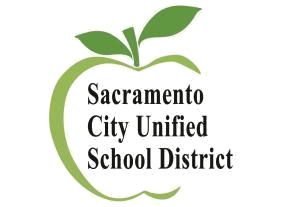 Nyob Zoo Tus Neeg Tuaj Pab Dawb,Peb zoo siab tias koj tau txiav txim siab los koom rau hauv koog tsev kawm ntawv Sacramento City UnifiedSchool District (SCUSD) lub Program Ua Haujlwm Pab Dawb! Raws li yog cov niamtxiv, pog-yawg, neeg nyob ze ib cheeb tsam, thiab neeg zej zog, koj muaj cov tswv yim zoo, txuj ci, thiab lub sijhawm los muab qhia rau peb cov tub/ntxhais kawm ntawv thiab peb cov tsev kawm ntawv. Raws li yog tus neeg ua haujlwm pab dawb, koj txoj kev sib zog koomtes txhawb nqa ncaj qha rau Hauv Paus Tsev Kawm Ntawv txoj kev coj ua:“Ua kom txhua tus tub/ntxhais kawm muaj kev vaj huam sib luag los kawm tiav nrog cov kev xaiv kawm qib siablos ntawm cov kev xaiv ntau tshaj plaws.”Peb ntseeg tias peb cov kev pabcuam pub dawb muaj txiaj ntsim zoo rau txhua tus neeg tau koom nrog. Cov neeg ua haujlwm pab dawb pab txhawb kev sib raug zoo hauv tsev kawm ntawv/zej zog los ntawm qhov tsim muaj kev sib koom uake ntawm txoj kev vam meej ntawm peb cov tsev kawm, nrog rau qhia txog qhov tseem ceeb ntawm kev pabcuam hauv zej zog rau peb cov tub/ntxhais kawm ntawv. Txhua lub SCUSD Volunteer Program yog tsim los ntawm yuav tsum muaj txoj kev nyab xeeb rau ntawm cov tub/ntxhais kawm thiab cov neeg laus.SCUSD lub Program Ua Haujlwm Pab Dawb muab kev txhawb nqa thiab kev taw qhia rau cov tsev kawm los pab kom lawv cov programs niamtxiv thiab zej zog kev koomtes mus tau zoo. Cov neeg ua haujlwm pab dawb ua haujlwm nyob rau hauv ntau yam: ua haujlwm hauv tsev; ua tus pab qhia/cob qhia (tutors/mentors); muab kev pabcuam hauv chav kawm; koom nrog kev lag luam/koom nrog cov neeg pab tawm tswv yim; pab ua haujlwm hauv tsev kawm ntawv lub hoob kas loj lossis chav qiv ntawv/chaw muab xov xwm thiab npaj nrhiav nyiaj txiag rau tsev kawm ntawv, nyiaj pab kawm ntawv dawb, kev tawm mus uasi (field trips), thiab lwm yam kev kawm txhab ntxiv.Cov ntaub ntawv no muaj xws li: Cov Cai thiab Kev Pom Zoo rau Kev Ua Haujlwm Pab DawbLub ntsiab lus ntawm lub luag haujlwm yog ib tug qhua niamtxiv/tus qhua saibxyuas  Lub ntsiab lus ntawm lub luag haujlwm yog ib tug tuaj pab dawbKev Ua Ntaub Ntawv Sau Npe Tuaj Ua Haujlwm Pab DawbDaim Ntawv Tso Npe Ua Haujlwm Pab Dawb (khaws ib daim ntawm luam cia rau ntawm lub Hoob Kas Ua Haujlwm Pab Dawb)Txoj Cai Tswj Fwm (khaws ib daim ntawv luam cia rau ntawm lub Hoob Kas Ua Haujlwm Pab Dawb)Daim Ntawv Tso Cai Luam Ntiv Tes thiab Kuaj Keeb Kwm Kev Ua Txhaum Txim Yav Dhau Los Txog Tus Neeg Tuaj Pab DawbDaim Ntawv Txaus Siab Tuaj Ua Haujlwm Pab Dawb (khaws cia rau ntawm chaw ua haujlwm)Cov Cai Coj thiab Cov Cai Tuaj Ua Haujlwm Pab Dawb –Administrative Regulation (AR 1240) thiab School Board Policy (BP 1240)Yog koj muaj lus nug, thov hu ncaj qhas mus rau lub chaw SCUSD Family and Community Empowerment (FACE) Department ntawm (916) 643-7924.Cov Qhua Niamtxiv/Neeg Saibxyuas*Koog tsev kawm ntawv Sacramento City Unified School District xav txhawb cov niamtxiv/cov saibxyuas kom muaj kev koomtes rau lawv cov menyuam txoj kev kawm ntawv. Thaum ib txhia niamtxiv/cov saibxyuas mus pab dawb tsis tau kom cuag ncua, los tseem muaj cov fwv tsam los koomtes nyob rau hauv tsev kawm ntawv.***Cov Qhua Niamtxiv tsis muaj tib lub ntsiab lus zoo ib yam li tus neeg tuaj ua haujlwm pab dawb. ***Tus Qhua Naimtxiv/Neeg Saibxyuas yog ib tug niamtxiv/tus neeg saibxyuas uas tuaj xyuas tsev kawm ntawv ib ntus, tsis pub tshaj 10 hnub ntawm 180-hnub rau lub xyoo kawm ntawv, mus koomtes rau hauv cov kev ua ub no kom muaj cov neeg ua haujlwm saib, thiab tsis txhob cia nyob ib leeg nrog cov tub/ntxhais kawm ntawv.Cov Qhua Niamtxiv/Neeg Saibxyuas yuav:Mus koom tau rau hauv chav kawm ntawv/tsev kawm ntawv cov koom txoos, cov koob tsheej kev zoo siab, lossis tsev kawm ntawv ua kev zoo siab.Mus xyuas chav kawm ntawv lossis chav noj su qees zaus. Coj raws li yog ib tug neeg tuaj muab kev qhia rau hauv chav kawm ntawv/tsev kawm ntawv cov koom txoos xws li hnub Career Day. Koom rau hauv tsev kawm ntawv tej projects xws li hnub School Garden Day.Cov Qhua Niamtxiv/Neeg Saibxyuas tuaj mus ncig uasi sab nrauv (field trips):Txwv tsuas pub mus uasi rau nruab hnub xwb, tsis pub mus pws hmo ntuj.Cov qhua niamtxiv/neeg saibxyuas tsuas pub coj tau lawv cov menyuam nrog lawv mus uasi ua ntej tau kev tso cai los ntawm tus thawj saibxyuas tsev kawm ntawv. Cov qhua niamtxiv/neeg saibxyuas yuav tsum tau sib tham nrog lawv tus menyuam tus xibfwb txog kev sau npe rau daim ntawv mus uasi ua ntej hnub yuav mus uasi.  Cov qhua niamtxiv/neeg saibxyuas yuav tsum coj daim npav qhia tias yog ib tug qhua txhua lub sijhawm.Cov qhua niamtxiv/neeg saibxyuas yuav tsum nyob twj ywm nrog lawv tus menyuam thoob plaws qhov kev mus uasi.Cov qhua niamtxiv/neeg saibxyuas yuav tsum tsis txhob cia nyob ib leeg nrog lwm cov menyuam kawm ntawv.Cov xibfwb yuav tsum tsis txhob cia cov qhua tuaj saib xyuas cov menyuam uas tsis yog lawv li.Kev Txheeb Xyuas Tias Yog Ib Tug QhuaTxhua tus qhua tuaj yuav tsum kos npe rau ntawm lub hoob kas ua hauj lwm thiab coj daim npav qhia tias yog leej twg txhua lub sij hawm.Yog xav paub ntau ntxiv txog kev tuaj xyuas tsev kawm ntawv/chav kawm ntawv, thov mus saib SCUSD Phau Ntawv Ceeb Toom Txhua Xyoo Txog Niamtxiv thiab Menyuam Txoj Cai Nrog rau Feem Xyuam thiab Cov Qauv Coj.SCUSD Cov Kev Cai Coj rau Cov QhuaRaws li yog ib tug qhua, peb yuav tsum tau ua raws li peb koog tsev kawm ntawv qhov kev cai coj SCUSD Visitor Code of Conduct:Thov teem caij nrog koj lub tsev kawm ntawv, yog hais tias koj npaj mus xyuas chav kawm ntawv.Nkag siab tias koj lub luag haujlwm yog ib tug txhawb pab. Tus xibfwb thiab tus thawj saib xyuas tsev kawm ntawv yog cov tswj hwm. Yog tias tus xibfwb tawm hauv chav kawm mus lawm, ces tus xibfwb nyob rau chav kawm tom ntej los tuav lub luag haujlwm. Yuav tsum tsis txhob cia koj los saib xyuas chav kawm ntawv. Yuav tsum tsis txhob tseg koj nyob ib leeg nrog cov tub/ntxhais kawm ntawv.Nco ntsoov, cov tuaj ua qhua hauv chav kawm uas tuaj soj ntsuam lawv tus menyuam yuav tsum tsis txhob cuam tshuam kev qhia ntawv. Yog tias koj muaj lus nug rau tus xibfwb, thov nug lawv sab nraud chav kawm.Tswj kev tsis pub lwm tus paub txog cov tub/ntxhais kawm ntawv txhua lub sij hawm. Tsis txhob tham txog lwm tus tub/ntxhais kawm ntawv uas tsis yog koj tus menyuam.Siv kev txiav txim zoo thiab zam kom txhob muaj teeb meem. Tsis txhob nyob ib leeg nrog cov menyuam kawm ntawv thaum tsis muaj lwm tus neeg nyob ib ncig. Yuav tsum siv chav dej uas yog rau cov neeg laus txhua lub sijhawm.Thov tsis txhob thaij duab lossis thaij videos ntawm cov tub/ntxhais kawm ntawv, uas tsis yog koj tus menyuam, yog tias tsis tau kev tso cai.Thov coj tus cwj pwm zoo, tsis txhob hais lus tsis zoo txog lub tsev kawm ntawv, nws cov neeg ua haujlwm los yog cov tub/ntxhais kawm ntawv nyob tim ntsej tim muag ntawm lwm cov tub/ntxhais kawm ntawv. Kos npe txhua zaus koj tuaj xyuas.Thov hnav nkaub ncaws kom zoo thiab ua ib tug qauv zoo.Nco ntsoov, SCUSD muaj ib txoj cai tsis zam ib qho kiag li. Tsis txhob haus yeeb tshuaj lossis haus dej cawv thaum nyob nrog cov tub/ntxhais kawm hauv tsev kawm ntawv lossis sab nraud. Tsis txhob haus luam yeeb ntawm tsev kawm ntawv lossis ib lub sijhawm twg nyob ib ncig ntawm cov tub/ntxhais kawm ntawv. Tsis txhob siv xov tooj ntawm tes nyob rau hauv chav kawm ntawv lossis txhua lub sijhawm thaum nyob ib ncig ntawm cov tub/ntxhais kawm ntawv.Lub Ntsiab Lus Yog SCUSD Ib Tug Tuaj Pab DawbLub Ntsiab Lus Yog Ib Tug Tuaj Pab DawbTug neeg tuaj pab dawb yog ib tug niamtxiv/neeg saibxyuas, ib tug neeg zej zog los yog lwm cov neeg laus uas tuaj pab nyob rau hauv ib lub tsev kawm ntawv los yog ib qho kev pabcuam tsis tu ncua lossis ib nrab tsis tu ncua hauv ib lub luag haujlwm uas tsis tseem ceeb. Ntxiv thiab, cov niamtxiv/tus saibxyuas uas los mus soj ntsuam lossis xyuas lawv tus menyuam tom tsev kawm ntawv rau ib lub sijhawm teem tseg tsis tu ncua thiab nyob ntev tshaj 15 nasthis ib zaug twg raug suav tias yog cov tuaj pab dawb. Cov niamtxiv/tus saibxyuas tsis raug txwv kev mus xyuas lawv tus menyuam chav kawm ntawv lossis lub tsev kawm ntawv, yog tias qhov kev tuaj ntsib ntawd ua raws li txoj cai Board Policy, tsev kawm ntawv cov cai thiab kev cai siv. Tus Niamtxiv/tus neeg saibxyuas tuaj tos lawv tus menyuam ntawm tsev kawm ntawv los yog tej zaum kuj mus xyuas lawv tus menyuam lub tsev kawm ntawv tsis suav tias yog ib tug tuaj pab dawb.Cov neeg tuaj pab dawb cov haujlwm tsis tshuam tseem ceeb muaj xws li, tiam sis tsis yog tag rau:Kev cob qhiaKev saib xyuas cov tub/ntxhais kawm rau lub sijhawm luv luvKev pab qhia ib toj ib lossis pab tswv yim sab nraud chav kawm ntawv los yog kev saib xyuas rau lwm yamMus koom lossis ua ib tug saib xyuas cov tub/ntxhais kawm thaum muaj cov kev ncig uasi txhawb nqa los ntawm tsev kawm ntawvThauj cov tub/ntxhais kawm rau hauv lawv lub tshebKev soj ntsuam tub/ntxhais kawm yog ib feem ntawm txoj kev npaj ua ib tug xibfwb Lwm yam kev pab dawb, nrog rau tej yam ua los ntawm cov niamtxiv nyob rau kev zov menyuam thiab cov kev pabcuam loj hlob, uas tej zaum tsis muaj kev saibxyuas cov menyuam Txhua yam kev pab dawb uas lub koom haum pab nyiaj txiag yuav kom muaj kev ntsuam xyuas cov ntaub ntawv keeb kws kev txhaum cai Cov neeg tuaj pab dawb uas yog cov pab saib xyuas cov tub/ntxhais kawm ntawv thaum mus ncig ua si (field trips):Mus cuag cov thawj tswj ntawm tsev kawm ntawv rau kev taw qhia thiab kev tso caiCov Tuaj Pab Dawb Tsav Tsheb (nyob ntawv yeem):Yog hais tias koj xav tuaj pab dawb tsav tsheb thauj lwm cov tub/ntxhais kawm ntawv uas tsis yog koj li mus rau ib qho chaw uasi twg los yog mus rau ib lub koom txoos, thov ua kom tiav daim ntawv Tsav Tsheb nyob rau hauv cov ntaub ntawv no.Cais Tsis Pub Tuaj Pab Dawb:Ib tug neeg uas raug muaj npe tias yog neeg txhaum cai (sex offender) yuav tsum tsis txhob pub ua ib tug tuaj pab dawb.Ib tug neeg uas raug txim vim ua txhaum loj lossis ua kev phem (violent felony) yuav tsum tsis txhob pub ua ib tug tuaj pab dawb.Ib tug neeg uas raug ntes vim ua txhaum loj lossis ua kev phem (violent crime) yuav tsum tsis txhob pub ua ib tug tuaj pab dawb.Rau lwm yam kev ua txhaum, tus thawj tswj koog tsev kawm ntawv los yog tus neeg sawv cev muaj kev txiav txim tsis lees cia tuaj ua haujlwm pab dawb seb nyob ntawm qhov xwm txheej kev ua txhaum ntawd yog dab tsi.Kev Txheeb Xyuas Tias Yog Ib Tug Tuaj Pab Dawb:Cov neeg tuaj pab dawb yuav tsum tau kos npe nyob rau ntawm lub hoob kas loj thiab coj daim npav qhia tias yog ib tug tuaj pab dawb.    Kuaj Seb Puas Mob Ntsws Qhuav (Tuberculosis):Tsis pub cov neeg tuaj pab dawb los muab kev saib xyuas lossis qhia ntawv rau cov tub/ntxhais kawm ntawv yog tias tsis muaj pov thawj ntawm kev kuaj kab mob ntsws qhuav (Tuberculosis) nyob rau hauv 60 hnub dhau los uas qhia tias nws tsis muaj kab mob ntsws qhuav.Raws li Txoj Cai Kev Kawm Ntawv, ib tug neeg tuaj pab dawb uas tau pab dawb los yog ua haujlwm rau lwm lub koog tsev kawm ntawv yuav tau kev tso cai tuaj ua haujlwm pab dawb yog hais tias lawv muab tau ntaub ntawv sau pov thawj los ntawm lub koog tsev kawm ntawv tas los tias lawv tau kuaj nyob rau plaub lub xyoos dhau los thiab pom tias lawv tsis muaj tus kab mob ntsws qhuav. Tus neeg tuaj pab dawb uas tau kuaj tias tsis muaj kab mob ntsws rau qhov kev kuaj ntawm daim tawv nqaij yuav tsum tau rov kuaj dua qhov kev kuaj kab mob ntsws qhuav plaub xyoos twg ib zaug. Tus neeg tuaj pab dawb uas tau kuaj tias muaj kab mob ntsws qhuav los ntawm qhov kev kuaj ntawm daim tawv nqaij yuav tsum tau muaj pov thawj xoo fais fab ntawm hauv siab qhia tias nws tsis muaj kab mob ntsws lawm ua ntej yuav muab kev tso cai los saib xyuas los yog qhia ntawv rau cov tub/ntxhais kawm ntawv. Nyiaj Them rau Cov Neeg Ua Haujlwm Raug Mob:Cov neeg ua haujlwm pab dawb uas tsis tau nyiaj hli yuav raug suav hais tias yog cov neeg ua haujlwm hauv koog tsev kawm ntawv rau cov nyiaj them rau cov neeg ua haujlwm raug mob. Yog tias koj raug mob thaum tuaj ua haujlwm pab dawb hauv koog tsev kawm ntawv koj yuav tsum hu rau lub chaw them nyiaj rau cov neeg ua haujlwm raug mob tus xov tooj ntawm: (916) 643-9299 los yog (916) 643-9421.Yog xav paub ntxiv txog txoj cai rau kev faj seeb rau SCUSD Volunteer Policy, thov saib cov ntsiab lus ntawm cov cai Administrative Regulation (AR 1240) thiab School Board Policy (BP 1240) uas cuam tshuam rau SCUSD cov neeg tuaj ua haujlwm pab dawb.Cov Neeg Ua Haujlwm Pab Dawb Saib Kev Ua Haujlwm Coj Zoo Muaj Nuj NqiTswj kev coj cwj pwm zoo, tsis txhob hais lus tsis zoo txog lub tsev kawm ntawv, nws cov neeg ua hauj lwm los yog cov tub/ntxhais kawm ntawv rau lwm tus neeg tuaj pab dawb lossis lwm tug neeg sab nraub lub tsev kawm ntawv. Ua Siab Sib thiab tuaj ua haujlwm kom xwm yeem.  Cov xibfwb achers cia siab rau cov neeg tuaj pab dawb thiab npaj lawv cov haujlwm kom haum raws li. Cov tub/ntxhais kawm cia siab rau cov neeg tuaj pab dawb ntau dua, tshwj xeeb tshaj yog nyob rau thaum cov kev mus ncig ua si (field trips). Qhia rau koj lub tsev kawm ntawv paub sai li sai tau yog tias koj yuav tuaj lig lossis tsis tuaj. Khaws ib daim ntawv sau tseg txog koj cov kev tuaj pab dawb los ntawm kos npe nyob rau txhua hnub uas koj tuaj ua haujlwm pab dawb.Hnav khaub ncaws thiab coj kom zoo.Tsim thiab tswj kom muaj kev sib txuas lus zoo thiab kom cuag ncua nrog koj tus xibfwb lossis tus neeg tuav lub luag haujlwm pab dawb hauv chav kawm.Tsis txhob haus yeeb tshuaj lossis haus cawv thaum nrog cov tub/ntxhais kawm ntawv nyob hauv tsev kawm ntawv los yog sab nraud.Tsis txhob haus luam yeeb hauv tsev kawm ntawv lossis nyob rau txhua lub sijhawm thaum nyob ib puag ncig ntawm cov tub/ntxhais kawm ntawv. Tsis txhob qiv nyiaj, pab nyiaj los yog thov nyiaj rau cov hoom haum thaum nyob hauv tsev kawm ntawv.Tsis txhob siv internet yam tsis tsim nyog mus rau cov vev xaib uas tsis raug cai rau kev ua haujlwm zoo lossis cov chaw kawm ntawv. Tsis txhob siv xov tooj ntawm tes nyob rau hauv chav kawm ntawv lossis txhua lub sijhawm thaum nyob ib ncig ntawm cov tub/ntxhais kawm ntawv. SCUSD Kev Ua Ntaub Ntawv Sau Npe Tuaj Ua Haujlwm Pab DawbYuav kom pib ua haujlwm pab dawb tau, koj yuav tsum tau muaj cov ntaub ntawv hauv qab no teem tseg rau hauv koj lub tsev kawm ntawv:Ua kom tiav SCUSD Daim Ntawv Sau Npe Ua Haujlwm Pab Dawb tam sim no.Yuav tsum tau ua kom tiav qhov no txhua lub xyoo kawm ntawv. Daim ntawv no yuav raug muab khaws cia nyob rau ntawm koj lub tsev kawm ntawv. Lub tsev kawm ntawv tus Office Manager yuav tsum tau taug qab qhov no nyob rau hauv infinite Campus. Luam daim ntawv kuaj kab mob ntsws qhuav (TB Test) lossis daim ntawv xoo fais fab hauv siab/daim npav qhia tias tsis muaj kab mob ntsws qhuav.Mus kuaj kab mob ntsws (TB tests) tau los ntawm koj tus kws kho mob, los yog lwm cov Chaw Kuaj Mob. Tag nrho cov kev kuaj kab mob ntsws (TB) yog muaj ob txoj kev ntsuam xyuas; sim tshuaj ntawm daim ntawv nqaij ces mam li kuaj tom qab ob hnub ntawd. Yog tias koj qhov kev sim tshuaj ntawm daim ntawv nqaij qhia tias “muaj kab mob ntsws”, thov nqa daim ntawv xoo fais fab hauv siab uas qhia tias tsis muaj kab mob ntsws tuaj.  Koj yuav raug nug kom ua daim ntawv muaj cov lus nug txog TB txhua xyoo. Tsis pub cov neeg ua haujlwm pab dawb los muab kev saib xyuas lossis qhia ntawv rau cov tub/ntxhais kawm ntawv yog tias tsis muaj pov thawj ntawm kev kuaj kab mob ntsws qhuav (Tuberculosis) nyob rau hauv 60 hnub dhau los uas qhia tias nws tsis muaj kab mob ntsws qhuav.Raws li Txoj Cai Kev Kawm Ntawv, ib tug neeg ua haujlwm pab dawb uas tau pab dawb los yog ua haujlwm rau lwm lub koog tsev kawm ntawv yuav tau kev tso cai tuaj ua haujlwm pab dawb yog hais tias lawv muab tau ntaub ntawv sau pov thawj los ntawm lub koog tsev kawm ntawv tas los uas lawv tau kuaj nyob rau plaub lub xyoos dhau los thiab pom tias lawv tsis muaj tus kab mob ntsws qhuav.Tus neeg ua haujlwm pab dawb uas kuaj tau tias tsis muaj kab mob ntsws rau qhov kev kuaj ntawm daim tawv nqaij yuav tsum tau rov kuaj dua qhov kev kuaj kab mob ntsws qhuav plaub xyoos twg ib zaug.Tus neeg ua haujlwm pab dawb uas muaj kuaj tau tias muaj kab mob ntsws qhuav los ntawm qhov kev kuaj ntawm daim tawv nqaij yuav tsum tau muab pov thawj xoo fais fab ntawv hauv siab qhia tias nws tsis muaj kab mob ntsws lawm ua ntej yuav muab kev tso cai los saib xyuas los yog qhia ntawv rau cov tub/ntxhais kawm ntawv. Tus neeg tuaj ua haujlwm pab dawb yuav tsum ua kom tiav daim ntawv lus nug txhua xyoo thiab ntsuam xyuas dua los ntawm Hauv Paus Tsev Kawm Ntawv Chav Tuam Tsev Saib Xyuas Kev Noj Qab Haus Huv.Ua kom tiav daim ntawv tso cai kuaj keeb kwm kev ua txhaum txim nbtawm tus neeg tuaj pab daw hu ua Volunteer Criminal Background Check Authorization Form (BC---1).Yuav tsum mus luam ntiv tes nyob rau ntawm SCUSD Serna Center lossis lwm lub chaw uas siv daim ntawv SCUSD Fingerprint Form uas muaj: CODE ASSIGNED BY DOJ – “A0283”; thiab MAIL CODE ASSIGNED BY DOJ – “A3353”. Koj yuav tsum muaj thiab ua kom tiav daim ntawv luam ntiv tes hu ua Volunteer Fingerprinting and Criminal Background Check Authorization (BC---1) form, thiab kos npe los ntawm tus thawj tswj tsev kawm ntawv (Thaj Khu), nrog koj. Tus nqi luam ntiv tes rau cov neeg tuaj ua haujlwm pab dawb rau SCUSD yog $47.00.  Siv koj li chev ntawm tuam txhab rau nyiaj, money order los yog nyiaj ntsuab los tau (kom txwm nkaus xwb), debit lossis credit card. Cov ntaub ntawv luam ntiv tes tsuas “zoo” rau lub sijhawm thaum “tsis muaj kev cuam tshuam” tuaj ua haujlwm pab dawb rau hauv koog tsev kawm ntawv ntawv. Yog tias koj muaj cov ntaub ntawv luam ntiv tes teem tseg rau hauv SCUSD ces koj tsis tas yuav tau mus ua qhov no dua. Hu rau lub chaw ua haujlwm luam ntiv tes Fingerprinting Office ntawm 643---7449 yog xav paub ntau ntxiv. Sijhawm qhib yog los ntawm teem caij nkaus xwb.Mus Koom rau hauv SCUSD Lub Rooj Cob Qhia Cov Tuaj Ua Haujlwm Pab Dawb ntawm: https://mandatedreporterca.com/training/school-personnel Nco Ntsoov: Txhawm rau kom muaj kev nyab xeeb thiab txo kev cuam tshuam rau cov chaw kawm ntawv, thov tsis txhob coj cov menyuam mos los yog cov menyuam tsis muaj hnub nyoog kawm ntawv tuaj tom tsev kawm ntawv nrog koj thaum koj tuaj pab dawb hauv chav kawm. Cov neeg ua haujlwm pab dawb raug hais kom npaj kev saib xyuas menyuam sab nraud rau cov chaw zov menyuam.SCUSD Daim Ntawv Sau Npe Tuaj Ua Haujlwm Pab DawbUa tsaug rau koj lub sijhawm thiab txaus siab los ua Sacramento City School District Ib Tug Neeg Ua Haujlwm Pab Dawb! Raws li ib feem ua ntej ntawm cov txheej txheem kev tuaj ua haujlwm pab dawb, koj yuav tsum mus ua daim ntawv luam ntiv tes hu ua Fingerprint Background Check (BC---1) thiab kuaj TB seb puas muaj kab mob ntsws qhuav. Koj yuav tsis tau kev tso cai tuaj ua haujlwm pab dawb rau hauv ib lub tsev kawm ntawv twg kom txog thaum ua tiav tag cov kev cai uas yuav tsum tau ua kom tiav thiab tau ceeb toom.  Yog tias koj yuav yog tus tsav tsheb pad dawb rau cov tub/ntxhais kawm ntawv cov activities, koj yuav tsum ua kom tiav daim ntawv “Siv Koj Lub Tsheb” thiab ua kom tiav cov uas yuav tsum tau ua rau qhov txheej txheem ntawd.Cov Ntaub Ntawv Qhia Txog Tus KheejKuv lees paub tias cov ntaub ntawv nyob rau hauv Daim Ntawv Sau Npe no yeej muaj tseeb thiab yog raws li qhov kuv paub zoo tshaj plaws thiab pom zoo kom muab txhua nqe lus no coj los ntsuam xyuas los ntawm Hauv Paus Tsev Kawm Ntawv, tshwj yog tias kuv tau qhia qhov tsis sib xws. Ntxiv mus, kuv tso tawm tag nrho txhua pab pawg thiab cov neeg los ntawm txhua qhov thiab tag nrho cov kev lav phib xaub rau kev puas tsuaj uas yuav tshwm sim los ntawm kev muab cov ntaub ntawv no rau Hauv Paus Tsev Kawm Ntawv thiab los ntawm kev siv lossis nthuav tawm cov ntaub ntawv no los ntawm Lub Hauv Paus Tsev Kawm Ntawv, lossis ib qho ntawm nws cov neeg tuav dejnum, cov neeg ua haujlwm, lossis cov neeg sawv cev. Kuv nkag siab tias ib qho kev qhia tsis raug, kev dag, lossis tej yam siv tsis raug ntawm cov ntaub ntawv ntawm Daim Ntawv Sau Npe no yuav ua rau kuv ua tsis tau cov haujlwm pab dawbTus neeg tuaj pab dawb kos npe 								Hnub tim*Tus Thawj Tswj Tsev Kwam Ntawv Kos Npe YUAV TSUM MUAJ (sau & kom npe)		Hnub tim*NCO NTSOOV: Tus Thawj Tswj Tsev Kawm Ntawv yuav tsum Kos Npe thiaj li ua tau ntawv thov ua SCUSD Ib Tug Neeg Tuaj Ua Haujlwm Pab DawbTsab Cai Kev Kawm Ntawv §3502 txwv tsis pub Hauv Paus Tsev Kawm Ntawv tso cai rau ib tug neeg uas yuav tsum tau sau npe tias yog ib tug neeg ua kev txhaum cai sib deev raws li nyob hauv qab kev tshwj fwm ntawm Txoj Cai Penal Code §290 los ua haujlwm pab dawb xws li los ua tus pab lossis saib xyuas cov tub/ntxhais kawm ntawv. Yog li, ua ntej lub Hauv Paus Tsev Kawm Ntawv yuav tso cai rau ib tug neeg los ua tus neeg pab dawb yuav tau kuaj cov ntaub ntawv kom raws li Tsab Cai Kev Kawm Ntawv §35021.1 thiab/lossis hu rau Chav Tuam Tsev Saib Xyuas Kev Ncaj Ncees los yog tus Tub Ceev Xwm Lub Hoob Kas txhawm rau nug seb tus neeg ntawd puas yog ib tug neeg muaj npe ua txhaum cai sib deev raws li tus txheej txheem teeb tseg nyob rau hauv Txoj Cai Penal Code § 290.4SCUSD Txoj Cai Tswj Fwv Tus Neeg Tuaj Ua Haujlwm Pab DawbUa Ib Tug Neeg Tuaj Ua Haujlwm Pab Dawb, Koj Lub Luag Haujlwm thiab Cov Feem Xyuam nyob hauv Tsev Kawm Ntawv Tshwj XeebNkag siab tias koj lub luag hauj lwm yog ib tug txhawb pab. Tus xibfwb thiab tus thawj saib xyuas tsev kawm ntawv yog cov tswj hwm. Yog tias tus xibfwb tawm hauv chav kawm mus lawm, ces tus xibfwb nyob rau chav kawm tom ntej los tuav lub luag hauj lwm. Yuav tsum tsis txhob cia koj los saib xyuas chav kawm ntawv.Nco nroov tias cov neeg tuaj ua haujlwm pab dawb tsuas yog tau kev tso cai ua haujlwm nrog cov tub/ntxhais kawm ntawv nyob hauv tsev kawm nkaus xwb thiab nyob rau hauv kev saib xyuas ntawm cov neeg ua haujlwm uas muaj daim ntawv pov thawj. Tsis pub muaj kev sib cuag sab nraud nrog ib tug tub/ntxhais kawm ntawv tshwj yog tias muaj kev tso cai los ntawm cov thawj coj saib xyuas tsev kawm ntawv los yog cov niamtxiv.Tswj kev tsis pub lwm tus paub txog cov tub/ntxhais kawm ntawv txhua lub sij hawm. Tsis txhob tham txog lwm tus tub/ntxhais kawm nrog rau ib tug neeg twg tsuas yog cov xibfwb, cov kws pab tswv yim, thiab cov neeg tuav cov haujlwm tuaj pab dawb.Tsis txhob cog lus yog tias koj yuav ua tsis tau.Siv kev txiav txim zoo thiab zam kom txhob muaj teeb meem. Ua haujlwm hauv chav nrog lwm tus neeg txhua lub sijhawm. Tsis txhob nyob ib leeg nrog cov me nyuam kawm ntawv thaum tsis muaj lwm tus neeg nyob ib ncig. Nco ntsoov qhib lub qhov rooj tas li. Yuav tsum siv chav dej uas yog rau cov neeg laus txhua lub sijhawm.Ua raws li cov lus qhia ua haujlwm pub dawb thiab kev qhuab qhia nruj. Kev qhuab ntuas lub cev yog txwv tsis pub. Nug tus kws qhia ntawv thiab cov neeg ua haujlwm pab dawb sib koom tes pab rau cov tub ntxhais kawm uas muaj tus cwj pwm teeb meem.Ceeb toom tam sim ntawd rau ib tug neeg ua hauj lwm txog tau raug kev tsim ntawm lub cev ntaj nrug los yog kev ua plees ua yi mus rau ib tug tub/ntxhais kawm ntawv.Tsis txhob koom nrog cov tub/ntxhais kawm nyob rau hauv ib lub vev xaib social media, email, sau ntawv lossis thaij duab lossis muab koj cov duab los yog muab cov tub/ntxhais kawm ntawv cov duab/videos hauv koj lub xov tooj lossis lwm yam cuab yeej khoom siv xov xwm qhia tawm.Kev Noj Qab Haus Huv thiab Kev Nyab Xeeb Yeej Ib Txwm Tseem CeebUa raws li Koog Tsev Kawm Ntawv, lub tsev kawm ntawv, thiab chav kawm ntawv cov kev cai tswj thiab cov cai.Xa ib tug tub/ntxhais kawm ntawv twg uas xav tau kev pab vim raug mob lossis kev kho mob mus rau tus xibfwb los yog lub hoob kas loj. Kawm thiab ua raws li cov txheej txheem thaum muaj xwm txheej ceev txog hluav taws kub thiab tag nrho cov cai hauv tsev kawm ntawv. Qhia rau tus thawj saib xyuas tsev kawm ntawv txog txhua yam teeb meem uas koj muaj nyob rau hauv tsev kawm ntawv. Yuav tsum tau muab sau rau hauv ntawv thiab xa mus rau tus thawj saib xyuas tsev kawm ntawv tsis pub dhau 24 xuaj moos.Kuv pom zoo ua raws li cov kev cai coj saum toj no txhua lub sijhawm thaum kuv tuaj ua ib tug neeg ua haujlwm pab dawb ntawm SCUSD ib lub tsev kawm ntawv lossis lub program. Kuv nkag siab tias kuv qhov kev ua haujlwm pab dawb yuav raug tshem tawm lub sijhawm twg los tau. Kos Npe	Lub Tsev Kawm Ntawv	Hnub TimKUAJ KEEB KWM KEV TXHAUM TXIM YAV DHAU LOSRAU LUB TSEV KAWM NTAWV/PROGRAM:	TUS THAWJ TSWJ TSEV KAWM NTAWV KOS NPE	HNUB TIM*Tus Thawj Tswj Tsev Kawm Ntawv yuav tsum kos npe thiaj li ua ntawv thov tau ua SCUSD Ib Tub Neeg Tuaj Ua Haujlwm Pab Dawb UA NTEJ coj cov ntaub ntawv tuaj rau Serna Center.SAU NPE 	XOV TOOJ:  	BUDGET CODE 	--- 	--- 0 --- 5800 --- 	--- 	--- 	--- 	--- 	---TSEEM CEEB: Daim ntawv no yog rau TXHUA TUS NEEG UA HAUJLWM PAB DAWB los yog cov neeg ua haujlwm hauv cov kev pabcuam uas yuav tsum tau muaj kev tshuaj ntsuam. Tus neeg yuav tuaj ua haujlwm yav tom ntej raug hais kom nqa daim ntawv no, nrog rau daim npav tso cai tsav tsheb hauv California lossis California daim npav ID, ntxiv rau lawv tus lej Social Security coj mus rau tus Kws Pabcuam nyob hauv Serna Center txhawm rau pib ua cov ntaub ntawv luam ntiv tes thiab kuaj keeb kwm yav dhau los. Nws tus nqi yog $ 47 rau cov txheej txheem no. Yog tias lub tsev kawm ntawv them tus nqi, ces thov muab tus lej nyiaj (budget code) sau rau saum toj no. Yog hais tias tus neeg tuaj ua haujlwm pab dawb them tus nqi, peb txais tau nyiaj ntsuab (muab kom txwm nkaus xwb), daim check lossis money orders, daim debit lossis credit card.Ua ntej yuav pib ua haujlwm, SCUSD tsab cai Board policy yuav kom txhua tus neeg tuaj ua haujlwm pab dawb raug kev tso cai ua haujlwm los ntawm Chav Tuam Tsev Saib Xuas Kev Ncaj Ncees.Kuv nkag siab txog qhov yuav tsum tau muaj no thiab yuav tsis tuaj ua haujlwm pab dawb rau hauv Koog Tsev Kawm Ntawv kom txog rau thaum tau txais kev pom zoo los ntawm lub chaw ua haujlwm SCUSD Human Resources Office.Kuv tau txais daim ntawv luam ntawm SCUSD cov kev cai tswj thiab cov kev cai rau tus neeg tuaj ua haujlwm pab dawb [BP1240 and AR 1240].Kuv tso cai thiab tso tseg tag nrho koog tsev kawm ntawv Sacramento City Unified School District, nws cov neeg tuav dejnum, cov neeg ua haujlwm, cov neeg sawv cev thiab cov neeg tuaj ua haujlwm pab dawb los ntawm txhua qhov kev lav phib xaub uas tshwm sim tawm lossis cuam tshuam nrog rau kev txheeb xyuas keeb kwm yav dhau los thiab tag nrho cov kev lav phib xaub uas cuam tshuam nrog thiab tag nrho cov ntaub ntawv hais txog kev txheeb xyuas keeb kwm yav dhau los no. Rau lub homphiaj ntawm qhov kev tso tawm no, "kev lav phib xaub" txhais tau tias txhua qhov kev tau hais, kev xav tau, kev poob, cov kev nqis tes ua, kev foob lossis kev txiav txim ntawm ib qho thiab txhua yam uas tshwm sim los ntawm qhov uas tau ua dhau los muaj npe saum toj no thiab tau tshwm sim los ntawm ib qho laj thawj uas tsis muaj kev saib xyuas tag nrho.Kos Npe 	Hnub Tim 	KUAJ KEEB KWM KEV TXHAUM TXIM YAV DHAU LOSTHOV SAULub Npe:  	Chaw Nyob: 	Lub Nroog: 	Tus Zip Code:  	  Lwm Lub Npe Koj Tau Siv Tas Los: 	Lub Npe Hluas:	Hnub Yug: 	 Xov Tooj Hauv Tsev: 	Xov Tooj Ntawm Tes:  		Xov Tooj Haujlwm:  	Tus Email:  	Kev lees txim tsis hais tias yuav ua rau koj tsis tsim nyog tau txoj haujlwm pab dawb uas koj tau thov. Cov kev txiav txim siab muaj xws li kev ua txhaum, lossis lwm yam kev ua txhaum cai uas tau thov- sib tham tias pom qhov nws ua txhaum, lossis qhov uas koj tau thov tsis muaj kev lees paub. Kev tsis lees paub qhov kev txiav txim siab yog lub hauv paus rau kev tshem tawm tam sim ntawd. Rau kev ruaj ntseg, kev tshuaj ntsuam xyuas yuav ua raws li ntawm theem kev tuaj ua haujlwm pab dawb (Saib Cov Cai Tswj Kev Ua Haujlwm Pab Dawb thiab Cov Kev Cai).Tej zaum yuav thov nug rau cov neeg uas paub koj zoo. Kev ua haujlwm pab dawb yuav raug tso tseg yog tias tsis txaus siab rau qhov kev pabcuam lossis tsis xav tau los ntawm Hauv Paus Tsev Kawm Ntawv.  Hauv Paus Tsev Kawm Ntawv txoj cai muaj nyob rau ntawm lub vev xaib: www.scusd.eduKoj puas tau raug plaub ntug loj lossis ua txhaum cai loj? Tau 		Tsis Tau 	Yog Tau, thov piav qhia:DAIM NTAWV TXAUS SIAB TUAJ UA HAUJLWM PAB DAWBLub Npe 	Lub Tsev Kawm Ntawv/Program 	Xov Tooj Hauv Tsev: 	Xov Tooj Haujlwm: 		Xov Tooj Ntawm Tes:  	 Menyuam Tus Xibfwb:  		Kuv txaus siab pab dawb rau hauv cov haujlwm li hauv qab no (khij txhua qhov uas raug):[] Tus pab hauv chav kawm ntawv[] Nyeem ntawv rau cov menyuam[] Qhia txog kev nyiam ua dab tsi lossis kev ua haujlwm[] Saib xyuas tub/ntxhais kawm thaum mus Field Trip	[] Cov ntaub ntawv ua hauv tsev rau chav kawm[] Pab nyob nraum tshav puam/chav noj mov	[] Tuav haujlwm Pab Dawb[] Ua tus pab hauv chav cia ntawv	[] Ua tus thaij duab thaum muaj koom txoos[] Zov menyuam thaum muaj koom txoos hauv tsev kawm ntawv [] Kev kislas[] Cob qhia cov tub/ntxhais kawm	[] Pab qhia ntawv rau cov tub/ntxhais kawm[] Cov vaj zaub hauv zej zog	[] Pab rau kev nrhiav nyiaj txiag[] Cov koom txoos muaj ib zaug rau tsev neeg	[] Tus pab tus kws cob qhia kislas (Coach)Sijhawm Khoom:TSO DUAB TAWMKuv, 	                                                   , tso cai rau siv kuv daim duab rau lub tsev kawm ntawv/koog tsev kawm ntawv lub homphiaj. Kuv pom zoo tag nrho rau kev tso tawm thiab tso tseg kev foob hauv koog tsev kawm ntawv Sacramento City Unified School District, nws cov neeg tuav dejnum, cov neeg ua haujlwm, cov neeg sawv cev, thiab cov neeg ua haujlwm pab dawb los ntawm ib qho thiab tag nrho cov kev lav phib xaub uas tshwm sim los ntawm kev siv kuv daim duab thiab tag nrho cov kev lav phib xaub uas cuam tshuam nrog ib qho thiab tag nrho cov lus thov uas cuam tshuam txog qhov uas siv kuv daim duab. Rau lub homphiaj ntawm qhov kev tso cai no, 'kev lav phib xaub' txhais tau tias txhua qhov kev tau hais, kev xav tau, kev poob peev, cov kev nqis tes ua, kev foob lossis kev txiav txim ntawm ib qho thiab txhua yam uas tshwm sim los ntawm qhov uas tau ua dhau los muaj npe saum toj no thiab tau tshwm sim los ntawm ib qho laj thawj uas tsis muaj kev saib xyuas tag nrho.Kos Npe 	Hnub Tim  	Txoj Cai Tshwj Fwm: SACRAMENTO CITY UNIFIED SCHOOL DISTRICTPom zoo: Kaum Ib Hlis Ntuj Tim 16, 1998 Sacramento, CaliforniaTshuaj xyuas: Lub Rau Hli Ntuj Tim 11, 2002Kho tshiab: Lub Tsib Hlis Ntuj Tim 23, 2006Kho tshiab: Lub Peb Hlis Ntuj Tim 15, 2011Kho tshiab: Lub Cuaj Hlis Ntuj Tim 12, 2011Kho tshiab: Hlub Kaum Ob Hlis Ntuj Tim 20, 2012Kho tshiab: Lub Cuaj Hlis Ntuj Tim 9, 2014Kho tshiab: Lub Plaub Hlis Ntuj Tim 25, 2018Kho tshiab: Lub Tsib Hlis Ntuj Tim 2, 2018Kho tshiab: Lub Tsib Hlis Ntuj Tim 21, 2018Kho tshiab: Lub Rau Hli Ntuj Tim 6, 2018Kho tshiab Lub Yim Hli Ntuj Tim 1, 2018Kho tshiab Lub Rau Hli Ntuj Tim 25, 2019Kho tshiab Lub Kaum Hlis Ntuj 2021Lub Ob Hlis Ntuj Tim 11, 2022 Lub Kaum Hlis Ntuj Tim 27, 2022Lub Kaum Ib Hlis Ntuj Tim 14, 2022Cov Npe Tas Los (npe hluas, npe cuav, lwm yam)Npawb TsevLub NroogTus Zip CodeXov Tooj Hauv TsevXov Tooj Ntawm Tes                    Xov Tooj Ntawm Haujlwm/Lwm YamEmail Chaw NyobLub Tsev Kawm Ntawv Kuv Yuav Mus Pab Dawb:Yog Thaum Muaj Xwm Txheej CeevKev Sib TxheebNpawb Xov ToojMondayTuesdayWednesdayThursdayFridaySawv NtxovTav Su